Информационное письмоУважаемые коллеги!В соответствии с планом Управления образования и планом работы районного методического объединения учителей  русского языка и литературы  на 2017-2018 учебный  год Центр этнокультурного образования «Солнцеворот» МБОУ «Белоярская СОШ №1» Верхнекетского района Томской области информирует о проведении 24 апреля 2018 года II открытой научно-практической конференции «Этнокультурное образование в сельской поликультурной среде» в рамках VIII международного молодежного научно-культурного форума.Организатор: МБОУ «Белоярская СОШ №1» Верхнекетского района Томской области совместно с Управлением образования Администрации Верхнекетского района при поддержке Томского государственного педагогического университета (г.Томск).Оргкомитет приглашает принять участие в работе II открытой научно-практической конференции «Этнокультурное образование в сельской поликультурной среде» в рамках VIII международного молодежного научно-культурного форума руководителей, педагогов и учеников 2-11 классов образовательных  организаций, а также воспитанников учреждений дополнительного образования, творческих объединений и национальных коллективов.Дата проведения: 24 апреля 2018 года.Место проведения: МБОУ «Белоярская СОШ №1», р.п. Белый Яр Верхнекетского района Томской области, Модератор: Куровский Василий Николаевич, доктор педагогических наук, профессор, заслуженный учитель Российской Федерации, директор Института развития образования Российской академии образования при Томском государственном педагогическом университете  (Томск).Руководитель: Мурзина Наталья Борисовна, координатор Центра этнокультурного  образования «Солнцеворот», учитель русского языка и литературы высшей категории МБОУ «Белоярская СОШ №1».  тел. 8 (38-258) 2-12-47; тел. 8 (38-258) 2-10-50, 2-14-87;  сот.8 960 979 88 56Заявки направлять по электронному адресу murzinanb@mail.ru  в срок до 18 апреля 2018 г. Подробная информация, программа конференции представлена на сайте МБОУ «Белоярская СОШ №1» Верхнекетского района Томской области: http://bsch1.ru/ .  Положение о проведении II открытой научно-практической конференции«Этнокультурное образование в сельской поликультурной среде»1.Общие положения1.1. Настоящее положение о проведении открытой научно-практической конференции «Этнокультурное образование в сельской поликультурной среде» (далее – Конференция)  определяет цель, задачи, категорию участников, порядок её организации и проведения, подведения итогов. 1.2. Конференция проводится в соответствии с планом Центра этнокультурного образования МБОУ «Белоярская СОШ №1» Верхнекетского района Томской области на 2018 год. 1.3. Организацию и проведение Конференции осуществляет Центр этнокультурного образования «Солнцеворот» МБОУ «Белоярская СОШ №1» Верхнекетского района Томской области совместно с Управлением образования Администрации Верхнекетского района при поддержке Томского государственного педагогического университета.1.4. Подготовку, проведение и подведение итогов Конференции осуществляет организационный комитет (далее – оргкомитет) (Приложение №1).2. Цели и задачи Конференции2.1.Цели: создание эффективных условий для предъявления интеллектуальных и творческих результатов деятельности обучающихся, учителей, воспитателей, психологов, сотрудников дошкольных, школьных образовательных учреждений; конструктивное обсуждение актуальных вопросов в области этнокультурного образования.2.2.Задачи: формировать социальную толерантность, понимание и уважение к родной культуре и представителям других культур;создать условия для обобщения, обмена опытом и распространения педагогического опыта в сфере этнокультурного образования;обеспечить выявление и поддержку инновационного педагогического опыта в области этнокультурного образования;способствовать обеспечению методических условий для нового качества образовательных результатов;создать условия для развития этнокультурного образования, воспитания художественного вкуса и сохранения культурно-исторического наследия в районе;выявить одарённых обучающихся и стимулировать их дальнейшую интеллектуальную и творческую активность;сформировать муниципальный банк инновационных разработок по этнокультурному образованию.3. Содержание и порядок проведения Конференции3.1. Конференция проводится ежегодно. Направление работы конференции определяется решением оргкомитета в начале учебного года.  Конференция  проводится в два этапа:I этап (до 18 апреля 2018 г.): прием заявок (образец в Приложении 2) и конкурсных материалов по e-mail: murzinanb@mail.ru II этап Проведение Конференции– 24.04.2018 г.3.2. Конференция проводится в  2 секциях:Секция №1 (педагоги);Секция №2 (обучающиеся). 3.3.Основные направления Конференции:-Теоретико-методологические проблемы обучения и воспитания детей, в том числе детей-мигрантов,  в школьных и дошкольных образовательных учреждениях;-Образовательные технологии в поликультурной пространстве образовательного учреждения: эффективность, проблемы;- Выявление,  распространение и внедрение лучших практик и инновационных технологий в области этнокультурного образования, воспитания патриотизма и гражданственности в новых образовательных условиях;-Педагогическое и психологическое сопровождение маленькой личности в социальном пространстве поликультурной среды;-Социально-психологические проблемы местного (принимающего) населения в фокусе современных миграционных процессов;-Этнокультурное образование в полиэтнокультурном пространстве: тенденции, возможности; -Гуманитарные и естественнонаучные исследования в полиэтнокультурной образовательной среде образовательного учреждения;-Проблемы и стратегии  социальной безопасности в современном полиэтнокультурном пространстве;- Развитие позитивной социокультурной образовательной среды, способствующей самореализации личности, сохранению и возрождению нравственных, культурных ценностей и традиций, воспитанию патриотизма молодежи;-Проблемы этнонациональной идентичности: традиции, язык,  культура;-Вопросы межкультурной коммуникации в русскоязычной среде;-Вопросы социального и духовно-нравственного становления личности в полиэтнокультурном пространстве. -Проблема формирования ценностей личности в полиэтнокультурном пространстве.4.Условия участия 4.1. В Конференции могут принять участие руководители, педагоги и обучающиеся 2-11-х классов образовательных  организаций, а также воспитанники учреждений дополнительного образования, творческих объединений и национальных коллективов.4.2. Возрастные группы: Младшая возрастная группа – обучающиеся 2-4 классов; Средняя возрастная группа – обучающиеся 5-8 классов; Старшая возрастная группа – обучающиеся 9-11 классов. 4.3. К участию в Конференции допускаются участники, своевременно подавшие Заявку. 5. Сроки и место проведения5.1. Дата и время проведения: 24 апреля 2018 г. 5.2. Место проведения: МБОУ «Белоярская СОШ №1», р.п. Белый Яр Верхнекетского района Томской области.6. Подведение итогов и порядок награждения6.1. По окончании работы Конференции проводятся заседания экспертных комиссий, на которых подводятся итоги и выносится решение о победителях.  Решение экспертных комиссий протоколируется и является окончательным. Состав экспертных комиссий утверждается оргкомитетом.6.2. Все участники  получают сертификат участника. Победители и призеры награждаются Дипломами Томского государственного педагогического университета. 6.3. Организаторами конкурса могут устанавливаться дополнительные меры поощрения участников и их руководителей, а также учреждений и организаций, чьи представители добились значительных успехов.7. Заключительные положения.7.1. Информационное обеспечение Конференции осуществляется через размещение информации о Конференции, условий Конференции и сообщения об их итогах на Интернет-сайте Организатора. 7.2. Организатор оставляет за собой право публиковать дополнительную информацию о Конференции.7.3. Участники подтверждают ознакомление и полное согласие с настоящими условиями фактом отправки официальной заявки на участие в Конференции.7.4. Расходы для участия обучающихся  и педагогов в Конференции, в том числе проезд к месту проведения Конференции, участник несет самостоятельно. Координатор: Мурзина Наталья Борисовна, тел. сот.8 960 979 88 56Приложение 1 ОргкомитетКуровский Василий Николаевич, доктор педагогических наук, профессор, заслуженный учитель Российской Федерации, директор Института развития образования Российской академии образования при Томском государственном педагогическом университете  (Томск).Елисеева Татьяна Алексеевна, начальник Управления образования Веррхнекетского района Томской области.Филиппова Наталья Васильевна, директор МБОУ «Белоярская СОШ №1».Мурзина Наталья Борисовна, координатор Центра этнокультурного  образования «Солнцеворот», учитель русского языка и литературы высшей категории МБОУ «Белоярская СОШ №1».Лоскутова Майя Васильевна, учитель ИЗО МБОУ «Белоярская СОШ №1».Снигирёва Надежда Владимировна, учитель русского языка и литературы МБОУ «Белоярская СОШ №1».Киселёв Виталий Александрович, учитель информатики МБОУ «Белоярская СОШ №1».Приложение 2 Заявка на участие во II открытой научно-практической конференции «Этнокультурное образование в сельской поликультурной среде»Секция №1 (педагоги) Секция №2 (обучающиеся)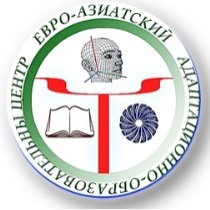 VIIIМеждународный молодёжный научный форум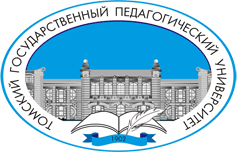 УТВЕРЖДАЮДиректор МБОУ «Белоярская СОШ №1»  Верхнекетского района______________ Н.В.Филиппова«09» апреля 2018 г.СОГЛАСОВАНО:Директор ИРО РАО при ТГПУ_________В.Н.Куровский«09»  апреля 2018 г.№Название ОО(полное)Ф.И.О. педагога (полное)Контактные данные педагога: телефон, e-mail Название доклада№Название ОО(полное)Ф.И.обучающегося (полное)Контактные данные педагога: телефон, e-mail Название доклада